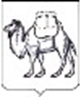 ТЕРРИТОРИАЛЬНАЯ ИЗБИРАТЕЛЬНАЯ КОМИССИЯСОСНОВСКОГО РАЙОНАРЕШЕНИЕ24 августа 2022 года                                                                               №52/420-5с. ДолгодеревенскоеО месте и времени передачи избирательных бюллетеней для голосования на дополнительных выборах депутата Собрания депутатов Сосновского муниципального района шестого созыва по одномандатному избирательному округу № 16 из полиграфической организации в территориальную избирательную комиссию Сосновского районаВ соответствии со статьями 24, 57 Федерального закона от 12 июня 2002 года № 67-ФЗ «Об основных гарантиях избирательных прав и права на участие в референдуме граждан Российской Федерации», решением территориальной избирательной комиссии Сосновского района от 10 августа 2022 года № 49/391-5 «О Порядке изготовления и доставки избирательных бюллетеней для голосования на дополнительных выборах депутата Собрания депутатов Сосновского муниципального района шестого созыва по одномандатному избирательному округу № 16, осуществления контроля за их изготовлением и доставкой», территориальная избирательная комиссия Сосновского района, на которую в соответствии с постановлением избирательной комиссии Челябинской области № 11/316-7 от 19 мая 2022 года возложено исполнение полномочий по подготовке и проведению выборов в органы местного самоуправления, местного референдума на территории Сосновского муниципального района, РЕШИЛА:1. Получить 29 августа 2022 года в 10.00 часов избирательные бюллетени для голосования на дополнительных выборах депутата Собрания депутатов Сосновского муниципального района шестого созыва по одномандатному избирательному округу № 16 по адресу: г. Челябинск ул. Чайковского, д. 9, офис 5, ООО «Сервис-С».2. Членам территориальной избирательной комиссии, ответственным за изготовление, получение и передачу бюллетеней для голосования принять избирательные бюллетени от ООО «Сервис-С» и доставить в территориальную избирательную комиссию Сосновского района самостоятельно с сопровождением сотрудниками полиции.3. Направить настоящее решение в избирательную комиссию Челябинской области для размещения в информационно-телекоммуникационной сети «Интернет».4. Контроль за исполнением настоящего решения возложить на заместителя председателя территориальной избирательной комиссии Сосновского района Скокова А.М. Председатель комиссии                                                                  Т.Б. КорниенкоСекретарь комиссии                                                                      И.М. Щастливая